КИМ 11 классОбществознаниеПояснительная запискак промежуточной аттестации по обществознанию для 11 класса.1.Назначение КИМ –– оценить уровень общеобразовательной подготовки по обществознанию учащихся старшей школы. Диагностические тематические работы предназначены для контроля освоения крупных содержательных разделов обществоведческого курса (рубежного контроля), а также могут использоваться в период предэкзаменационной подготовки. Выполнение полной серии тематических диагностических работ дает представление о достижении учащимися требований к уровню подготовки выпускников и готовности к успешной сдаче экзамена по обществознанию.Документы, определяющие содержание КИМСодержание контрольной работы определяет Федеральный компонент государственного стандарта среднего (полного) общего образования, профильный и базовый уровни (приказ Минобразования России от 05.03.2004 № 1089).Содержание работ соответствует Федеральному государственному образовательному стандарту среднего (полного) общего образования (приказ Минобрнауки РФ 17.05.2012 № 413).Подходы к отбору содержания, разработке структуры КИМОбъектами проверки выступают элементы содержания, а также умения, способы познавательной деятельности, определенные требованиями Федерального компонента государственного образовательного стандарта.Для достижения поставленной цели разработан и используется комплекс заданий, различающихся по характеру, направленности, уровню сложности. Предлагаемый комплекс заданий нацелен на дифференцированное выявление уровней подготовки учащихся по предмету в рамках стандартизированной проверки.Задания КИМ различаются по характеру и уровню сложности, который определяется способом познавательной деятельности, необходимым для выполнения задания. Выполнение заданий КИМ предполагает осуществление таких интеллектуальных действий, как распознавание, воспроизведение, из- влечение, классификация, систематизация, сравнение, конкретизация, применение знаний (по образцу или в новом контексте), объяснение, аргументация, оценивание и др. Задания повышенного и высокого уровней сложности, в отличие от базовых, предполагают, как правило, комплексную по своему характеру познавательную деятельность.Характеристика структуры КИМКонтрольная работа состоит из двух частей, которые различаются по содержанию, сложности и числу заданий. Определяющим признаком для каждой части работы является форма предъявления результата выполнения заданий и способ обработки результатов:часть 1 содержит задания с выбором ответа и с кратким ответом;часть 2 содержит задания с развернутым ответом.Система оценивания.Каждое правильно выполненное задание первой части оценивается 1 баллом. Задание считается выполненным верно, если испытуемый выбрал (отметил) номер правильного ответа. Задание считается невыполненным в следующих случаях: а) указан номер неправильного ответа; б) указаны номера двух или более ответов, даже если среди них указан и номер правильного ответа; в) номер ответа не указан.Задания второй части оцениваются следующим образом: полное правильное выполнение задания – 2 балла; выполнение задания с одной ошибкой (одним неверно указанным символом) ИЛИ неполное выполнение задания (отсутствие одного символа при верно указанных других символах) – 1 балл; неверное выполнение задания (при указании двух и более ошибочных символов) – 0 баллов. Каждое задание части с кратким ответом считается выполненным верно, если верный ответ записан в той форме, которая указана в инструкции по выполнению задания.Полное правильное выполнение задания части 3 оценивается 3 баллами. если допущена одна ошибка – 2 балла; допущено две-три ошибки – 1 балл; допущено четыре и более ошибок или ответ отсутствует – 0 баллов. Максимально возможный балл за всю работу – 21.Промежуточная аттестация в 11 классе по предмету обществознание (профильный уровень)1 четвертьВариант 1А 1 Что является функцией исполнительной власти?                             1) разработка государственного бюджета	2) создание законов3) осуществление правосудия              4) разработка предвыборных программА 2. Для консервативной идеологии характерно признание1) ценностей традиций, преемственности                    2) классовой борьбы в качестве двигателя истории3) государственной собственности как основы экономики                             4) имущественного равенстваА3 Что является характерной чертой тоталитарного политического режима?1) концентрация власти в руках выборных органов        2) наличие единой идеологии, насаждаемой государством3) свободные от цензуры средства массовой информации                           4) развитое гражданское обществоА 4 Ведущими принципами какой идеологии являются поддержание в обществе традиционных семейных ценностей, уважение к устоям и заветам предков?1) консервативной                      2) либеральной           3) социал-демократической             4) радикальнойА 5. Государство А. имеет единую внешнюю границу и валютную систему. Какая дополнительная информация позволит сделать вывод, что государство А. – унитарное?1) Государство обладает многонациональным и многоконфессиональным составом населения.2) В государстве действует единая система законодательства.3) В составе государства выделены только административно-территориальные единицы.4) Высшие органы государства формируются выборным путемА 6.Конституция РФ была принята 1) Федеральным Собранием   2) думским комитетом   3) Государственным Советом    4) всенародным референдумомА 7 Любую политическую партию характеризует1) широкий круг сторонников                                  2) наличие в партийных рядах членов правительства3) близость политических позиций                         4) критика правительственного  курсаА 8 Верны ли суждения о государстве?А В любом государстве существует верховенство права.Б. В правовом государстве гражданин и власть ответственны друг перед другом1) Верно только А       2) Верно только Б         3) Верны оба суждения        4) Оба суждения неверныВ1. Найдите в приведенном списке элементы политической культуры. Номера запишите в порядке возрастания.ПравосознаниеРесурсы властиЭмоциональное отношение человека к политикеСубъекты и объекты политических взаимодействийТип электорального поведенияЗнания о политической системе общества Ответ_________В 2  Установите соответствие между типами избирательных систем и их признаками: к каждой позиции, указанной в первом столбце, подберите соответствующую позицию из второго столбца.Промежуточная аттестация в 11 классе по предмету обществознание (профильный уровень)1 четвертьВариант 2А1 К организационной подсистеме относится:1) государство    2) нация      3) класс     4) идеологияА 2. Верны ли следующие суждения о политической партии?А. В политическую партию обязательно входят представители одной социальной группы, класса.Б. Политическая партия объединяет приверженцев близких идейных позиций.1) Верно только А       2) Верно только Б         3) Верны оба суждения        4) Оба суждения неверныА 3. Верховенство и полнота государственной власти внутри страны и ее независимость во внешней политике – это1) политический режим                                                            2) форма правления    3) форма административного устройства                               4) государственный суверенитетА 4. К отличительным признакам правового государства относится1) наличие армии и полиции                                                                         2) разделение и независимость ветвей власти3) деятельность по поддержанию общественного порядка                        4) суверенитет государстваА 5.Верны ли следующие суждения о формах государства?А. Термины «монархия» и «республика» обозначают формы государственного правления и характеризуют порядок устройства высших органов власти.Б. Термины «федерация» и «конфедерация» обозначают формы политического режима и характеризуют степень политических прав и свобод граждан.1) Верно только А       2) Верно только Б         3) Верны оба суждения        4) Оба суждения неверныА 6  Функцией государства является1) разделение властей   2) суверенитет  3) поддержание общественного порядка 4) наличие государственного аппаратаА 7. Отличительным признаком тоталитарного режима является1) монополия на власть одной политической партии                        2) обязанность граждан подчиняться законам3) невмешательство государства в дела гражданского общества4) осуществление выборов в органы государственной власти на альтернативной основеА 8 К основам конституционного строя РФ отнесено положение о1) государственном контроле средств массовой информации    2) финансировании органов местного самоуправления3) приоритете частной формы собственности                              4) политическом и идеологическом многообразии В 1. Ниже приведен перечень терминов. Все они, за исключением одного связаны с понятием «гражданское общество». Найдите и укажите термин не связанный с этим понятием.Убеждение; свободный индивид; власть; церковь; традиция. Ответ___________В 2. Прочитайте приведенный ниже текст,  в котором пропущен ряд слов. Выберите из приведенного ниже списка слова, которые необходимо вставить на место попусков. Слов в списке больше чем вам необходимо. «Либеральная _____ (1) зарождается в Западной Европе на рубеже  XVIII -  XIX веков. Главная ценность либерализма – свобода и независимость человека в экономической и политической области. Государство не должно вмешиваться в экономическую жизнь, предоставляя основной простор свободной ____ (2), предпринимательской инициативе. Либералы признают равенство _____(3) в правовом и политическом отношении, естественные права и свободы личности, ломку сословных перегородок. Естественные, природные _____ (4) человека – жизнь, свобода, собственность. Их гарантирует _____ (5).  Свобода человека гарантируется законом и, прежде всего, заключается в независимости личности от общества. Либеральная доктрина предполагает равенство возможностей, равенство в судах, но не равенство в экономике, его нет и не должно быть. Все, и богатые и бедные, должны платить равные налоги. Избирательная система в либеральной трактовке допускает наличие _____ (6) – например имущественного или же образовательного.»      В данной ниже таблице указаны номера пропусков . Запишите под каждым номером букву, соответствующую выбранному вами слову.ОТВЕТЫ :Промежуточная аттестация в 11 классе по предмету обществознание (профильный уровень)2 четвертьВариант 11. Запишите слово, пропущенное в таблице.ТИПЫ ПОЛИТИЧЕСКИХ ПРОЦЕССОВ2. В приведенном ниже ряду найдите понятие, которое является обобщающим для всех остальных понятий. Главенство права; разделение властей; права человека; правовое государство; взаимная ответственность личности и государства.3. Ниже приведён ряд терминов. Все они, за исключением двух, являются признаками демократии.1) свободные выборы2) многопартийность3) террор4) плюрализм мнений5) отрицание оппозиции6) принцип открытости и гласности в деятельности государственных органов4. Найдите в приведенном ниже списке позиции, характеризующие отличительные черты мажоритарной избирательной системы, и запишите цифры, под которыми они указаны.1) государство делится на избирательные округа2) избиратели голосуют за личность кандидата3) государство представляет собой единый избирательный округ4) избиратели голосуют за политическую партию5) в день голосования запрещена политическая агитация6) победившим считается кандидат, набравший большинство голосов5. Найдите в приведённом ниже списке организации, представляющие гражданское общество, и запишите цифры, под которыми они указаны.1) ассоциация преподавателей университетов2) региональное управление образования3) объединение ветеранов правоохранительных органов4) территориальное управление внутренних дел5) союз защиты прав потребителей6. Установите соответствие между типами политических партий и принципами их классификации.7. Установите соответствие между ветвями государственной власти в РФ и её органами: к каждой позиции, данной в первом столбце, подберите соответствующую позицию из второго столбца.8. Установите соответствие между палатами Федерального Собрания и их функциями и полномочиями: к каждой позиции, данной в первом столбце, подберите соответствующую позицию из второго столбца.9. Государство Z объединяет несколько штатов, имеющих свои парламенты, правительства и законодательство. В Z периодически проводятся свободные выборы в парламент государства, который формирует правительство из представителей победивших политических партий. Депутаты парламента избирают президента, выполняющего представительные функции. Выберите в приведённом ниже списке характеристики формы государства Z и запишите цифры, под которыми они указаны.1) президентская республика 2) унитарное государство 3) демократическое государство 4) парламентская республика 5) авторитарное правление 6) федеративное государство.10. Депутаты Законодательного собрания и правительства области Н. благодаря согласованным и продуманным решениям смогли обеспечить политическую стабильность и рост благосостояния населения в своей области, что может служить свидетельством компетентности политической элиты этой области. Найдите в приведённом списке характеристики данной политической элитыи запишите цифры, под которыми они указаны.1) общенациональная 2) правящая 3) региональная 4) этническая 5) неправящая 6) профессиональная.11. Заполните пропуски«Президентская республика характеризуется соединением в руках президента полномочий главы______(А) и главы исполнительной власти. Должность премьер-министра в такой республике, как правило, отсутствует. Президента страны избирают внепарламентским путём: или всенародным________(Б) (как, например, в Аргентине), или коллегией выборщиков (как, скажем, в США). Это обеспечивает независимость источника________(В) президента от парламента. Президент получает также право_______(Г) в отношении парламентских решений: он может вернуть на повторное рассмотрение в высший законодательный орган любой______(Д). Но если парламент вторично, квалифицированным большинством голосов — 2/3 в обеих палатах — проголосует за него, то проект становится законом, обретает_________(Е), невзирая на мнение президента. Не вправе президент и распустить парламент».Список терминов:12. В чем, по мнению авторов, проявляется «кризис проникновения» в политике? К чему приводит соперничество властных групп за ресурсы власти в условиях модернизации?Кризис «проникновения» отражает противоречия, которые возникают при стремлении правящих сил (прежде всего высших органов государственной власти) реализовать свои решения во всех сферах общественной жизни. В условиях модернизации соперничество групп за ресурсы власти, господство своих ценностей, властные полномочия, приводит к появлению множества центров влияния, обладающих возможностью изменять в свою пользу содержание управленческих решений (законов, установлений) центральных властей. Например, местные элиты апеллируют к местным нормам, обычаям и интересам, что при распаде хозяйственных и иных связей позволяет им сохранить и усилить свое влияние. На изменение характера принятых решений могут претендовать не только местные правящие элиты, стремящиеся к дополнительным полномочиям и прерогативам при решении политических вопросов, но и оппозиция. Снижают эффективность политического регулирования также и разнородность позиций различных групп и слоев населения, отсутствие у граждан политического опыта, иррациональные черты массового сознания, влияющие на неадекватное восприятие решений центра.В результате законы, постановления и иные нормативные распоряжения властей во многом теряют свою регулирующую способность, т.е. не проникают в достаточной мере в социальные и политические отношения. Понижение эффективности решений центральных властей принижает авторитет не только режима, но и исповедуемых им ценностей. Попытки исправить положение, любой ценой «продавить» необходимые решения нередко заставляют режим перешагивать допустимые границы в политическом торге с оппонентами, толкают правящие круги к популизму, способствуют нарастанию коррупции, усиливают теневые механизмы власти.Чтобы решения исполнялись, несмотря на сопротивление, правящие круги должны прежде всего формировать рациональную организацию власти. С одной стороны, к прерогативам центра следует относить только те вопросы, которые необходимо решать в масштабах всего государства (соблюдение равенства всех граждан перед законом, охрана границ, обеспечение стабильности валюты и т.д.), способствуя тем самым активному перераспределению полномочий между центром и местами, возлагая на территориальные органы управления ответственность за принятие конкретных решений по вопросам реформ в их регионах. С другой стороны, такая реорганизация власти должна сохранять вертикальную ответственность нижестоящих органов управления, препятствовать их атомизации и обеспечивать надежные формы контроля за деятельностью всех структур,задействованных в принятии и осуществлении решений. Таким образом, можно будет не только сохранить необходимую обществу централизацию управления, но и решить более общую задачу – обеспечение зависимости государства от гражданского общества. (В.П. Пугачев, А.И. Соловьев)13. Используя обществоведческие знания,1) раскройте смысл понятия «политическая система общества»;2) составьте два предложения:− одно предложение, содержащее информацию о подсистемах политической системы;− одно предложение, раскрывающее сущность любой подсистемы политической системы.14. Политические партии играют важную роль в общественной жизни демократического общества. Назовите любые три функции политической партии в политической системе общества и проиллюстрируйте каждую из них конкретным примером. (Каждый пример должен быть сформулирован развёрнуто).15. В стране Z правительство формируется политической партией или блоком партий, победивших на выборах. Депутатские места (мандаты) в Народном Собрании распределяются между политическими партиями в зависимости от набранных ими голосов при условии, что эти партии преодолели 9%-ный избирательный барьер.Укажите любой принцип демократического избирательного права. К какому типу относится избирательная система страны Z? Как называется другой тип избирательной системы? Укажите одно различие между двумя избирательными системами.16. Используя обществоведческие знания, составьте сложный план, позволяющий раскрыть по существу тему «Политическая деятельность». План должен содержать не менее трёх пунктов, из которых два или более детализированы в подпунктах.Ответы к варианту 11. базовые2. правовое государство3. 354.1265. 1356. 12323.7. 321132.8. 12212.9. 346.10. 23611. 572341.12. Правильный ответ должен содержать следующие элементы:1) Раскрыто авторское понимание «кризиса проникновения»:— Кризис «проникновения» отражает противоречия, которые возникают при стремлении правящих сил (прежде всего высших органов государственной власти) реализовать свои решения во всех сферах общественной жизни.2) Указана специфика соперничества групп:— В условиях модернизации соперничество групп за ресурсы власти, господство своих ценностей, властные полномочия, приводит к появлению множества центров влияния, обладающих возможностью изменять в свою пользу содержание управленческих решений (законов, установлений) центральных властей.13. Пояснение.1) Политическая система − совокупность норм, институтов, организация, их взаимодействие, составляющих политическую самоорганизацию общества.2) Политическая система состоит из таких структурных элементов как институциональная, нормативная, коммуникативная, культурная.3)Институциональная система включает в себя такие политические институты как государство, партии, общественно-политические институты.14. В правильном ответе должны быть названы функции политической партии и приведены соответствующие «меры, допустим:1) Выражение властно значимых интересов отдельных социальных групп. (Например, парламентская фракция политической партии Х представляет интересы среднего класса, добиваясь принятия законодательства, регламентирующего деятельность среднего и малого бизнеса, и налоговых льгот для этих видов бизнеса);2) Разработка политических программ. (Например, политическая партия Х представила свою программу развития институтов гражданского общества);3) Привлечение граждан к участию в политической жизни (мобилизационная функция). (Например, политическая партия Х провела серию массовых митингов в поддержку демократических реформ, привлекая молодёжь к участию в них приглашением известных поп-исполнителей).15. Пояснение.1. Признаки демократического избирательного права:— принцип равенства;— принцип всеобщности;— принцип альтернативности;— принцип тайности.2. В государстве Z − пропорциональная избирательная система.3. Другой тип - мажоритарная.4. Различия:— При пропорциональной системе избиратели голосуют за партийные списки, при мажоритарной за непосредственно за личности кандидатов;— при пропорциональной системе мандаты распределяются в зависимости от доли набранных партийным списком голосов, при мажоритарной победившим считается кандидат набравший установленное законом большинство голосов.16. 1. Понятие политической деятельности2. Субъекты политической деятельности:а) политические партииб) общественные организациив) СМИг) государствод) отдельные граждане3. Цели политической деятельности:а) выявление потребностей представителей различных социальных группб) интеграция и выражение общественных интересовв) мобилизация социальных групп для участия в политической жизни страныг) осуществление политической властид) осуществление политической социализации граждан4. Способы политической деятельности:а) членство в партияхб) участие в выборахв) принятие политико-управленческих решенийг) членство в общественных организациях5. Специфика политической деятельности в современной России.Промежуточная аттестация в 11 классе по предмету обществознание (профильный уровень)2 четвертьВариант 21.Запишите слово, пропущенное в таблице.ИЗБИРАТЕЛЬНЫЕ СИСТЕМЫ2. Найдите понятие, которое является обобщающим для всех остальных понятий представленного ниже ряда. Запишите это слово (словосочетание).Политические деятели, президент государства, лидеры общественно-политических движений, лидеры политических партий, руководители парламентских фракций.3. Ниже приведён перечень терминов. Все они, за исключением двух, связаны с понятием «политический режим».1) авторитаризм 2) федерализм 3) тоталитаризм 4) монархия 5) демократия 6) диктатура4. Найдите в приведенном списке формы территориально-государственного устройства. Запишите цифры, под которыми они указаны.1) унитарное государство 2) монархия 3) конфедерация 4) республика 5) федерация5. Характеристика политической системы общества требует рассмотрения её отдельных компонентов. Что из перечисленного относится к нормативной подсистеме политической системы общества?1) политические традиции 2) партийный устав 3) политические идеалы 4) партийная программа5) средства массовой информации 6) политическая культура6. Установите соответствие между типами политической культуры и их признакими: к каждой позиции первого столбца подберите соответствующую позицию из второго столбца.7. Установите соответствие между типами партий и основаниями для их классификации: к каждой позиции первого столбца подберите соответствующую позицию из второго столбца.8. Установите соответствие между предметами ведения РФ и совместного ведения РФ и субъектов Федерации и их конкретными проявлениями: к каждой позиции, данной в первом столбце, подберите соответствующую позицию из второго столбца.9. Политическая партия находится в меньшинстве в законодательном собрании и критикует деятельность властей. Она не имеет широкого круга членов, предпочитая создавать на местах небольшие, но компетентные и профессиональные штабы. Партия отстаивает идеи социальной справедливости, введения прогрессивной шкалы налогообложения. Выберите из перечня понятия, термины, имеющие отношение к характеристике данной партии. 1) социалистическая 2) массовая 3) оппозиционная 4) нелегальная 5) кадровая10. В ст. 3 Конституции Итальянской Республики указано, что задачей государства является устранение препятствий, которые фактически ограничивают свободу и равенство граждан, мешают полному развитию человеческой личности. Какие выводы позволяет сделать данное конституционное положение? Запишите цифры, под которыми эти выводы указаны.1) Республика провозгласила ценности демократического социального государства.2) Республика отличается стабильными социальными отношениями.3) Республика является государством благосостояния с высокими жизненными стандартами.4) Республика является современным государством с развитым законодательством.5) Республика провозгласила суверенитет народа.6) Республика признает человека, его права и свободы высшей ценностью.11. заполните пропуски«Политическая элита является одним из __________(А) политики. Её относят к институциональному компоненту __________(Б). Это узкий круг лиц, осуществляющих власть в обществе. В __________(В) принято делить этот общественный слой на две группы. Первая опирается на владение землёй, __________(Г), религию, происхождение, поэтому относится к традиционному типу. Основа второй, современной группы — политическиезнания, опыт, __________(Д) в вопросах социальной жизни. В первую группу трудно попасть, главными __________(Е) отбора людей становится их исполнительность и личная преданность. Члены второй группы также регулируют процесс прихода новых лиц, но главное требование — профессионализм».Список терминов:12. Приведите положение текста, в котором отражена сущность территориального или территориально-административного разделения. Укажите, в каких трёх формах (типах) это разделение проявляется.Когда говорят о территориальном или территориально-административном разделении, то имеют в виду принципы и механизмы взаимоотношений между центральными и местными органами государственной власти. В реальной жизни эти принципы и механизмы выражаются в унитаризме, федерализме и конфедерализме…Унитарный тип является одной из самых распространённых форм территориально-политической организации, как в современном мире, так и в прежние периоды истории человечества. В унитарном государстве полномочия делегируются центральными властями территориальным органам самоуправления, а в федеральном государстве унитаризм существует в рамках субнациональных единиц: штатов, земель, провинций, областей. В отличие от федерального государства, в котором три уровня управления – федеральный, субъектов федерации и местный, унитарное государство характеризуется господством единой системы органов власти и правосудия, руководствующихся едиными правовыми и конституционными нормами. Здесь все управленческие образования сверху донизу подчиняются правительству. Руководители местных органов власти избираются, но их прерогативы ограничены…Во многих странах современного мира утвердился федеративный тип государственно-территориального устройства. Федерация представляет собой союзное государство множества или нескольких государственных образований, обладающих определённой степенью самостоятельности в тех или иных сферах общественной жизни. Федеративное устройство государства отражается на структуре высшего законодательного органа, который состоит из двух палат.Конфедерация представляет собой внутренне противоречивую форму политической организации. Здесь каждое входящее в конфедерацию образование почти в полном объёме сохраняют свои конституционные прерогативы и власть. Центральное правительство получает средства на свою деятельность за счёт более или менее добровольных взносов нижестоящих правительств… Как показал исторический опыт, конфедерация является одной из самых нежизнеспособных форм государственного устройства. (К.С. Гаджиев)13. Используя обществоведческие знания,1) раскройте смысл понятия «гражданское общество»;2) составьте два предложения:− одно предложение, содержащее информацию о любой предпосылке формирования гражданского общества;− одно предложение, раскрывающее любую из функций гражданского общества.14. Укажите любые три роли «четвертой власти», средств массовой информации, в политической жизни современного демократического государства и проиллюстрируйте их примерами. (Каждый пример должен быть сформулирован развёрнуто).15. В государстве Z глава государства и члены Законодательного Собрания избираются всенародно на свободных конкурентных выборах. Государство Z включает в себя 10 территорий, обладающих определённой политической и юридической самостоятельностью и правом принимать собственные конституции, не противоречащие основному закону страны. Граждане для реализации своих прав и свобод создают относительно независимые от государства ассоциации, в том числе оппозиционные партии, группы по интересам.Какова форма государственного (территориального) устройства Z? Укажите факт по условию задачи, на основе которого Вы это установили. Назовите любые два признака этой формы государственного (территориального) устройства, не названные в условии задачи.16. Используя обществоведческие знания, составьте сложный план, позволяющий раскрыть по существу тему «Политические институты». План должен содержать не менее трёх пунктов, из которых два или более детализированы в подпунктах.Ответы по теме Политика. Вариант 41. мажоритарная2. политические деятели.3. 244.1355. 1246. 112221.7.  21122.8. 221129. 13510. 16.11. 579134.12. В правильном ответе должны содержаться следующие элементы:1) положение текста:— когда говорят о территориальном или территориально-административном разделении, то имеют в виду принципы и механизмы взаимоотношений между центральными и местными органами государственной власти;2) три формы (типа) территориального разделения:— унитаризм, федерация, конфедерализм.13. Пояснение.Правильный ответ должен содержать следующие элементы:1) смысл понятия, например: это система негосударственных социальных связей и отношений, выражающих разнообразные частные интересы граждан в различных сферах;(Может быть приведено иное, близкое по смыслу определение или объяснение смысла понятия.)2) одно предложение с информацией о любой предпосылке формирования гражданского общества, опирающейся на знания курса, например: Одной из предпосылок формирования гражданского общества является рыночная экономическая система.(Может быть составлено другое предложение, содержащее информацию о любой предпосылке формирования гражданского общества.)3) одно предложение, раскрывающее с опорой на знания курса любую из функций гражданского общества, например: Гражданское общество призвано защищать частные интересы людей.(Может быть составлено другое предложение, раскрывающее с опорой на знания курса любую из функций гражданского общества.)14. Могут быть приведены следующие примеры:1) Информирование население об основных политических событиях (информационная функция). Например, в еженедельной аналитической телепередаче команда журналистов рассматривает политические события недели, тенденции политической жизни страны;2) Политическая агитация граждан. Например, телеканалы и центральные газеты государства X. в период выборов президента предоставили всем кандидатам возможность донести по телезрителей / читателей свои политические программы;3) Функция критики и контроля деятельности властей. Например, группа журналистов сняла документальный фильм о связи мафии с известными политиками, после чего было возбуждено несколько уголовных дел против данных политиков.15. В правильном ответе должны быть следующие элементы:1) форма государственного (территориального) устройства – федерация (федеративное государство);2) факт: государство Z включает в себя 10 территорий, обладающих некоторой политической самостоятельностью и правом принимать собственные конституции, не противоречащие основному закону страны; (Факт может быть представлен как в виде цитаты текста, так и в свободном пересказе);3) любые два признака, например:– двухуровневая система органов государственной власти: наряду с федеральными органами имеются органы субъектов федерации;– в двухпалатном парламенте одна из палат представляет интересы субъектов;– двухканальная система налогов;– разграничение предметов ведения федерации и её субъектов.16. Пояснение.Один из вариантов плана раскрытия данной темы:1. Атрибуты политических институтов:а) политические нормы;б) санкции;в) признание норм субъектами политической жизни.2. Институт парламентаризма:а) создание правовых норм;б) представление интересов различных социальных сил.3. Институт исполнительной власти:а) текущее управление делами;б) правительство, министерства и ведомства.4. Институт государственной службы.5. Институт главы государства:а) механизм избрания главы государства;б) представительские функции;в) функции гаранта конституции и суверенитета государства;г) социальный арбитраж и др.Промежуточная аттестация в 11 классе по предмету обществознание (профильный уровень)3 четвертьВариант 11.Элементы социальной структуры общества – это1) политические партии и движения;2) индивиды, социальные общности и социальные группы;3) оба ответа верные;   4) оба ответа неверные.2. Школьный класс – это группа1) формальная           2) неформальная  3) демографическая 4) профессиональная3. Русские, буряты, латыши – это группы1) этнические     2) поселенческие  3) демографические   4) социально - экономические4. По роду деятельности социальные группы могут быть:1) легальные и нелегальные      2) формальные и  неформальные  3) промышленные, учебные и т.п.             5. Фактором вертикальной восходящей мобильности в современном обществе является1) национальность     2) образование  3) вероисповедание    4) семья6. Исполнение норм традиций и обычаев обеспечивается:1) сознанием и религиозной верой в неизбежность кары;2) силой привычки людей и общественного авторитета;3) принудительной силой государства;   7. К массовым социальным общностям можно отнести:1) политическую партию           2) социальную группу  3) компанию друзей                4) людей одного государства8. Устойчивая общность людей, сложившаяся на основе общего происхождения, единой культуры, совместного проживания – 1) род     2) племя   3) народность    4) нация9. Выберите верный вариант ответа:1) индивид принадлежит только к одной социальной группе;2) индивид может принадлежать к нескольким социальным группам;3) оба ответа верные;   г) оба ответа неверные.10. По способу возникновения социальные группы могут быть:1) легальные и нелегальные   2) промышленные, учебные и т.п. 3) формальные и  неформальные  Часть В.В1.Ниже приведен ряд терминов. Все они, за исключением двух, относятся к понятию «социальная норма».Пояснение.Социальная норма — установленное в обществе правило поведения, регулирующее отношения между людьми. Существуют разные виды социальных норм (обычаи, традиции, нормы морали, нормы права.) В2. Установите соответствие между функциями семьи и их проявлениями: к каждой позиции, данной в первом столбце, подберите соответствующую позицию из второго столбца.В3. Прочитай текст, в котором пропущены слова.В современном мире ни одна нация не может жить в полной изоляции и обязательно вступает в межнациональные ______(1),  устанавливает экономические, политические, идеологические, культурные,  правовые, дипломатические ______(2). При этом не всегда обходится без конфликта. Обычно их причинами являются территориальные ______(3), исторически сложившаяся  _____(4), Притеснение малых ______ (5) и народов, использование национальных чувств  отдельными политическими лидерами с целью создания напряженной______(6),  стремление отдельных ____-(7) выйти из многонационального государства и создать собственное.Выберите из списка слова, которые необходимо вставить в пробелы. Слова даны в именительном падеже.А)  группы         И) связи  Б) изоляция      К) споры  В) народ      Г) напряженность Д) нация           Е) обстановка     Ж) отношения               З) потребностиВ4.Запишите слово, пропущенное в схеме.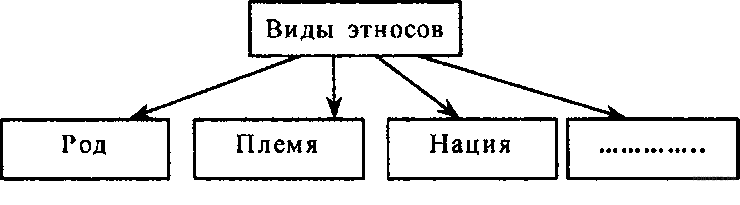 В5.В столице одного из европейских государств проживает семья, состоящая из супругов и двоих детей. Муж и жена работают в рекламном бизнесе, совместно решают все вопросы жизни семьи. Ежегодно, вместе с детьми они обсуждают вопросы организации летнего отдыха, принимают решения о приобретении всех крупных покупок.Укажите в приведенном перечне характерные признаки семьи, описанной в задании.1) демократическая            2) патриархальная      3) партнерская4) нуклеарная                       5) моногамнаяС1 Вам предстоит подготовить развернутый ответ по теме «Семья в современном обществе». Составьте план, в соответствии с которым вы будете освещать эту тему. План должен содержать не менее трех пунктов, из которых два или более детализированы в подпунктахС2 Какой смысл обществоведы вкладывают в понятие «социальные нормы»? Привлекая знания обществоведческого курса, составьте два предложения: одно предложение, содержащее информацию о способах регулирования поведения людей социальными нормами, и одно предложение о видах социальных нормПояснение.С3.Приведите любые три примера воздействия различных социальных институтов на процесс социализации личности.Ответы на 1 вариант 1-2, 2-1, 3-1, 4-3, 5-2, 6-2, 7-4, 8-4, 9-2, 10-3.Часть Б       В1-14,  В2-23231, В3-ЖИКГДЕВ, В4-народность,В5-1345Пояснение.С1.Содержание верного ответа (допускаются иные формулировки ответа, не искажающие его смысла).При анализе ответа учитываются:— корректность формулировок пунктов плана с точки зрения их соответствия заданной теме;— полнота отражения основного содержания в плане;— соответствие структуры предложенного ответа плану сложного типа.Один из вариантов плана раскрытия данной темы:1) Функции семьи как социального института:а) репродуктивная;б) воспитательная;в) хозяйственная, экономическая, социально-статусная и многие др.2) Изменения в обществе и современная семья:а) изменение положения женщины в обществе и семье: семья партнерского типа;б) от многопоколенной семьи к нуклеарной.3) Государство и семья.С2.Пояснение.1) cмысл понятия, например: правила, предписания и соотносимые с ними эталоны, образцы поведения; (Может быть приведено иное, близкое по смыслу определение).2) одно предложение, с информацией о способах регулирования поведения людей социальными нормами, например: Основными способами регулирования поведения людей социальными нормами являются: дозволение, предписание, запрет. (Могут быть составлены любые другие предложения, содержащие информацию о способах регулирования поведения людей социальными нормами).3) одно предложение, раскрывающее с опорой на знания курса виды социальных норм например: Мода, правила этикета, эстетические нормы являются видами социальных норм. (Могут быть составлены любые другие предложения, содержащие информацию о видах социальных норм).С3.В правильном ответе могут быть указаны следующие основания и примеры: 1 - Доход. (Уровень жизни крупных бизнесменов, благодаря их доходам, сильно отличается от уровня жизни основной массы населения.) 2 -Богатство. (У богатых людей больше шансов дать более качественное образование своим детям.) 3 - Власть (имеющий власть вправе принимать законы, изменять социальную структуру общества, влиять на политику государства) 4 - Профессия (Человек обладающий престижной профессией получает повышенную зарплату, имеет возможность продвижения по служебной лестнице)5 - Образование (чем выше образование, тем больше возможностей получить качественные знания и престижную профессию.Промежуточная аттестация в 11 классе по предмету обществознание (профильный уровень)3 четвертьВариант 21. Выберите верный вариант ответа:1) социальные слои-страты выделяются в связи с различием в характере труда и образе жизни;2) социальные слои-страты выделяются по отношению к собственности и характеру присвоения благ;   3) оба ответа верные;    4) оба ответа неверные.12. Разделение  общества на группы, занимающие разное социальное положение:1) социальная стратификация      2) социальная дифференциация3) классообразование                    4) социальная мобильность13. Переход людей из одних общественных групп в другие  - это1) социальная стратификация     2) социальная дифференциация3)  социальная мобильность       4) социальная нестабильность14. По мнению П. Сорокина, перемещению людей из одной группы в другую способствует: 1) армия    2) церковь  3) школа    4) все перечисленное15. Деклассированные, опустившиеся люди:1) люмпены     2) маргиналы    3) консерваторы    4) безработные16. Пограничное, переходное состояние субъекта – это1) люмпенизация    2) стратификация    3) маргинальность          4) социализация17. Семейный кодекс РФ устанавливает брачный возраст с1) 15 лет      2) 16 лет        3) 18 лет        4) 20 лет18. Поведение, которое не соответствует требованиям принятых в обществе социальных норм, называется.1) противоправное     2) девиантное    3) ненормальное            4) ненормативное19. К тенденциям развития семьи в современном обществе можно отнести:1) уменьшение количества разводов;   2) увеличение рождаемости;3) уменьшение количества гражданских браков;   4) увеличение числа одиноких людей, не вступающих в брак.20. Социализация – это1) совокупность всех социальных статусов; 2) социальная позиция индивида в обществе;  3) процесс усвоения культурных норм и освоение социальных ролейЧасть В.В1.Установите соответствие между функциями семьи и их проявлениями: к каждой позиции, данной в первом столбце, подберите соответствующую позицию из второго столбца.В2.Ниже приведен перечень терминов. Все они, за исключением двух, относятся к понятию «этнические общности».В3.Прочитайте приведённый ниже текст, в котором пропущен ряд слов. Выберите из предлагаемого списка слова, которые необходимо вставить на место пропусков.«Социальная _______(А) отражает социальное различие, неравенство и в соответствии с этим положение людей в обществе. В первобытном обществе ________(Б) было незначительным, поэтому стратификация там почти отсутствовала. В сложных обществах социальный статус общественной группы зависит от величины ___________(В), уровня образования, доступа к власти, _________(Г) занимаемой позиции. Возникли касты, затем — сословия, а позже — классы.В одних обществах переход из одной социальной __________(Д) в другую запрещён. Есть общества, где такой переход ограничен, и есть общества, где он полностью разрешён. Свобода социальной ________(Е) определяет то, каким является общество — закрытым или открытым».В4.Найдите в приведённом ниже списке характеристики патриархальной (традиционной) семьи. Запишите цифры, под которыми они указаны. 1) совместное проживание нескольких поколений 2) принятие решений всеми членами семьи 3) экономическая самостоятельность женщины 4) организация быта как основная экономическая функция 5) жёсткое распределение мужских и женских обязанностей 6) совместная производственная деятельностьВ5.Запишите слово, пропущенное в таблице.С1.Вам поручено подготовить развёрнутый ответ по теме «Семья как малая группа». Составьте план, в соответствии с которым Вы будете освещать эту тему. План должен содержать не менее трёх пунктов, из которых два или более детализированы в подпунктах.С2.Какой смысл обществоведы вкладывают в понятие «социализация»?Привлекая знания обществоведческого курса, составьте два предложения, содержащие информацию о социализации.С3.Назовите любые три основания социальной стратификации, и проиллюстрируйте примером одно из них.Ответы 2 вариант.1-1, 2-2, 3-в, 4-4, 5-1, 6-в, 7-3, 8-2, 9-4, 10-3Часть Б.  В1-21212, В2-46, В3-976481, В4 -145,В5- нуклеарная.Пояснение.Один из вариантов плана раскрытия данной темы:С1.1. Понятие «семья»2. Понятие «малая группа»3. Классификация видов семьи:а) По составуб) По характеру распределения семейных обязанностей4. Функции семьи:а) Воспитательнаяб) Хозяйственно-экономическаяв) Рекреационная и т. д.5. Признаки семьи как малой группы:а) Немногочисленный состав членов группыб) Устойчивый составв) Наличие эмоциональных отношений между членами группы и т. д.Возможны другое количество и (или) иные корректные формулировки пунктов и подпунктов плана. Они могут быть представлены в назывной, вопросной или смешанной формах.С2.Пояснение.правильный ответ должен содержать следующие элементы:смысл понятия, например-процесс в ходе которого индивид усваивает основные элементы культуры, нормы и правила, происходит становление личности.два предложения- процесс социализации продолжается всю человеческую жизнь, но с разной интенсивностью: так наиболее активно человек осваивает социальные роли в школьном возрасте, в молодости, а к старости активность уменьшается;- социализация происходит как в результате стихийного, непреднамеренного воздействия на человека, так и в воздействия целенаправленного (воспитание).Могут быть указаны любые другие предложения, содержащие информацию о социализации.С3 (1 В).Пояснение.Содержание верного ответа (допускаются иные формулировки ответа, не искажающие его смысла).Могут быть приведены следующие примеры:1) семья способствует усвоению принятых в обществе воззрений на добро и зло («Что такое хорошо и что такое плохо»)»2) школа (образование) дает необходимые знания;3) средства массовой информации способствуют выработке отношения к ценностям, существующим в обществе.Промежуточная аттестация в 11 классе по предмету обществознание (профильный уровень)4 четвертьВариант 1Прочитайте приведенный ниже текст, в котором пропущен ряд слов. Выберите из предлагаемого списка слова, которые необходимо вставить на место пропусков. «Любой человек, занимающий высокую социальную позицию, стремится соответствовать своему  ___________ (А) и вести себя должным образом. Так, от политики окружающие ждут вполне конкретных поступков и не ждут других, которые не соответствуют их ____________(Б) о поведении.   Следовательно, статус и ___________ (В) связывают ожидания людей. Если ожидания формально выражены и зафиксированы в каких-либо актах (законах) или в обычаях, традициях, ритуалах, они носят характер ___________ (Г).         Требования и правила поведения общество предписывает статусу заранее. За правильное исполнение роли следует ___________ (Д), за неправильное – наказание.        Модель поведения, ориентированная на определенный статус, имеет и внешние знаки отличия. Одежда является  __________ (Е), который выполняет три основные функции: обеспечение комфорта, соблюдение приличий и демонстративное выражение».Слова в списке даны в именительном падеже.  Каждое слово (словосочетание) может быть использовано только один раз.Список терминов:  социальная роль,  восприятие,  социальная норма,  санкции, вознаграждение,  стратификация, социальный статус, социальный символ, представление.Выберите верные суждения о межнациональных отношениях  и запишите цифры, под которыми они указаны.Формой межнациональной дифференциации является взаимопроникновение религий, культур, ценностей.Межнациональные отношения всегда направлены на осуществление гражданских прав и свобод представителей различных наций.К формам межнациональных отношений принадлежат мирное сотрудничество и этнический конфликт.Межнациональная интеграция предполагает протекционизм в экономике.Межнациональные отношения включают в себя отношения между различными национальностями внутри одного государства и отношения между разными нациями - государствами.Выберите верные суждения о социальных  конфликтах и запишите цифры, под которыми они указаны.Социальные конфликты складываются только в экономической сфере общества.Социальный конфликт предполагает противоборство сторон.Конфликтную ситуацию может спровоцировать незначительный повод.Сторонами социального конфликта могут быть большие социальные группы.Причина социального конфликта связана с интересами участников.Назовите две тенденции в развитии современных межнациональных отношений и проиллюстрируйте каждую из них примером.Запишите слово, пропущенное в таблице.Установите соответствие между понятиями  и определениями. Определения                                                                     Понятия А) Социальные функции, выполняемые человеком в соответствии с его социальным статусом                                                                                       1) социальная мобильностьБ) Перемещение из одной социальной группы в другую       2) социальная дифференциацияВ) Руководящее начало, требование, образец                          3) социальная роль Г) Разделение общества на группы, занимающие разное социальное положение.                                                4) социальная нормаД) Установленное правилоНиже приведен перечень терминов. Все они, за исключением двух, относятся к этническим общностям.Нация, 2) семья, 3) государство, 4) племя, 5) народность, 6) род.Установите соответствие между социальными группами  и критериями их выделения Социальные группы                                                      Критерии  А) мужчины                                                                          1) демографическийБ) племена                                                                             2) этническийВ) народности                                                                                               Г) дети                                                                                                    Д) холостяки  Напишите мини – сочинение: «У каждой нации – велика она или мала – есть свой неповторимый кристалл, который надо суметь высветить».   (И.Н. Шевелев)Ответы:1 вариантА- социальный статус, Б- представление, В- социальная роль, Г- социальная норма, Д- вознаграждение, Е- социальный символ352345Интеграция; экономическое, культурное и политическое сближение наций, разрушение национальных перегородок (Европейское сообщество);Стремление ряда народов сохранить или обрести национальную самостоятельность (корейское меньшинство в Японии)Противостояние экономической, политической и культурной экспансии сверхдержав (антиглобалистов)Народность314242312211Промежуточная аттестация в 11 классе по предмету обществознание (профильный уровень)4 четвертьВариант 2Прочитайте приведенный ниже текст, в котором пропущен ряд слов. Выберите из предлагаемого списка слова, которые необходимо вставить на место пропусков. «___________ (А) – идеал, на протяжении веков отражавший извечную тягу людей к справедливости и вдохновлявший массовые общественные движения и гуманистические течения общественной мысли. Историческая практика показывает, что оно недостижимо. И не только из–за различия способностей людей, но и вследствие неодинаковости ____________(Б), а также качества и продуктивности их труда.                 В этом смысле  ___________ (В) неустранимо и лишь меняет свои формы и размеры.           Стремление занять более высокое положение в  ___________ (Г) побуждает людей к повышению эффективности их деятельности и социального статуса. Попытки ввести  ___________ (Д) собственности и доходов лишь подрывают экономическое развитие. Но и чрезмерное богатство, как и маргинальная бедность, гасят импульсы экономического развития, порождают социальную напряженность, подрывают   __________ (Е) общества».Слова в списке даны в именительном падеже.  Каждое слово (словосочетание) может быть использовано только один раз.Список терминов:  социальный статус, социальная мобильность, политическая стабильность, социальная санкция, социальное равенство, социальная иерархия, уравнительное распределение, социальное неравенство, социальная норма.Выберите верные суждения о социальном контроле  и запишите цифры, под которыми они указаны.Социальный контроль включает совокупность методов и  способов, гарантирующих выполнение ролевых требований к индивиду.Элементами социального контроля являются социальные нормы и социальные статусы.Социальные санкции – это реакция на поведение индивида со стороны его социального окружения.Механизм социального контроля нацелен на принудительное и целенаправленное воздействие на тех членов общества, которые не выполняют социальных норм.Социальный контроль осуществляется исключительно через групповое давление.Выберите верные суждения о взаимодействиях этнических общностей (этносов) и запишите цифры, под которыми они указаны.Для взаимодействия современных этносов характерны разнонаправленные процессы дифференциации и интеграции.Этническая ассимиляция – это формирование новой этнической группы на основе ранее существовавшей.Конкуренция за обладание ограниченными территориальными ресурсами не может быть причиной конфликта между этносами.Привилегированное положение какой-либо этнической группы в многонациональном государстве приводит к межэтническим конфликтам.Ликвидация дискриминации по этническим признакам является основой урегулирования межэтнических конфликтов.Укажите любые три критерия выделения социальных групп и конкретизируйте каждый из них примерами соответствующих групп.Запишите слово, пропущенное в таблице.Установите соответствие между понятиями  и определениями. Определения                                                                     Понятия А) Любая реакция со стороны остальных на поведение человека или группы                                                                               1) социальный контрольБ) Самостоятельный субъект исторического  и социального действия                                                                         2) социальная общность В) совокупность людей, обладающих общими чертами и особенностями культуры                                                         3) санкцииГ) механизм регуляции отношений индивида и общества с целью укрепления порядка                                                                      4) этническая  группаД) совокупность людей, характеризующаяся целостностьюНиже приведен перечень терминов. Все они, за исключением двух, относятся к этническим общностям.Нация, 2) образование, 3) социальная группа, 4) племя, 5) народность, 6) род.Установите соответствие между социальными группами  и критериями их выделения Социальные группы                                                      Критерии  А) женщины                                                                       1) демографическийБ) нация                                                                              2) этническийВ) племя                                                                                              Г) родители                                                                                                    Д) женатые Напишите мини – сочинение: «Этносы как коллективы более или менее разнятся между собой по языку, иногда по обычаю, иногда по происхождению, но всегда по исторической судьбе».   (Л.Н. Гумилев)2 вариантА- социальное равенство, Б- социальный статус, В- социальное неравенство, Г- социальная иерархия, Д- уравнительное распределение, Е- политическая стабильность134125По виду социальной стратификации (классы, касты, сословия)По численности: большие (национальные общности), малые группы (семья)По характеру взаимодействия: формальные (коллектив предприятия) и не формальные (кружок по интересам)Племя324322312211ПРИЗНАКИПРИЗНАКИПРИЗНАКИПРИЗНАКИПРИЗНАКИПРИЗНАКИТИПЫ ИЗБИРАТЕЛЬНЫХ СИСТЕМА)голосование осуществляется по партийным спискамголосование осуществляется по партийным спискамголосование осуществляется по партийным спискамголосование осуществляется по партийным спискамголосование осуществляется по партийным спискамголосование осуществляется по партийным спискам1)мажоритарнаяБ)победителем считается тот кандидат, который набрал голосов больше соперниковпобедителем считается тот кандидат, который набрал голосов больше соперниковпобедителем считается тот кандидат, который набрал голосов больше соперниковпобедителем считается тот кандидат, который набрал голосов больше соперниковпобедителем считается тот кандидат, который набрал голосов больше соперниковпобедителем считается тот кандидат, который набрал голосов больше соперников2)пропорциональнаяВ)распределение мест между партиями в парламенте осуществляется пропорционально числу подданных за каждую голосовраспределение мест между партиями в парламенте осуществляется пропорционально числу подданных за каждую голосовраспределение мест между партиями в парламенте осуществляется пропорционально числу подданных за каждую голосовраспределение мест между партиями в парламенте осуществляется пропорционально числу подданных за каждую голосовраспределение мест между партиями в парламенте осуществляется пропорционально числу подданных за каждую голосовраспределение мест между партиями в парламенте осуществляется пропорционально числу подданных за каждую голосовГ)голосование осуществляется  по избирательным округам за одного  или нескольких кандидатов.голосование осуществляется  по избирательным округам за одного  или нескольких кандидатов.голосование осуществляется  по избирательным округам за одного  или нескольких кандидатов.голосование осуществляется  по избирательным округам за одного  или нескольких кандидатов.голосование осуществляется  по избирательным округам за одного  или нескольких кандидатов.голосование осуществляется  по избирательным округам за одного  или нескольких кандидатов.АБВГА) цензыБ) государствоВ) идеология А) цензыБ) государствоВ) идеология Г) обществоД) гражданеЕ) конкуренция Г) обществоД) гражданеЕ) конкуренция Г) обществоД) гражданеЕ) конкуренция Г) обществоД) гражданеЕ) конкуренция Г) обществоД) гражданеЕ) конкуренция Ж) реформаЗ) ответственностьИ) права Ж) реформаЗ) ответственностьИ) права Ж) реформаЗ) ответственностьИ) права 11234556Ответы Вариант 1Ответы Вариант 211112322323441425351646373718284В32121В2ВластьВ4356В6ВЕДИБАТИПЫХАРАКТЕРИСТИКИ...политические процессыПолитические процессы, связанные с принятием ключевых политических решений и характеризующиеся разнообразием способов политического участия гражданПериферийные политические процессыПолитические процессы, не оказывающие принципиальноговлияния на доминирующие формы и способы осуществления властиТИПЫ ПАРТИЙПРИНЦИП КЛАССИФИКАЦИИ ПАРТИЙА) оппозиционнаяБ) либеральнаяВ) кадроваяГ) социал-демократическаяД) массовая1) по отношению к власти2) по политической идеологии3) по составуОРГАНЫ ГОСУДАРСТВЕННОЙ ВЛАСТИ
В РФВЕТВИ
ГОСУДАРСТВЕННОЙ
ВЛАСТИА) Верховный судБ) губернатор областиВ) Совет ФедерацииГ) Государственная думаД) Конституционный судЕ) Правительство РФ1) законодательная2) исполнительная3) судебнаяФУНКЦИИ И ПОЛНОМОЧИЯПАЛАТЫ ФЕДЕРАЛЬНОГО СОБРАНИЯA) принимать федеральные законыБ) изменять границы между субъектами РФB) назначать на должность Генерального прокурора РФГ) объявлять амнистиюД) назначать выборы Президента РФ1) ГосударственнаяДума РФ2) Совет Федерации1) юридическая сила2) власть3) отлагательное вето4) законопроект5) государство6) форма правления7) голосование8) политика9) законодательныйТИПЫ ИЗБИРАТЕЛЬНОЙ СИСТЕМЫПРИЗНАКИ...От каждого избирательного округа избирается один депутат, который набрал большинство голосовПропорциональнаяМеста в представительном органе распределяются в соответствии с количеством голосов, поданных за партийный списокПРИЗНАКИТИПЫ ПОЛИТИЧЕСКОЙ КУЛЬТУРЫА) отсутствие интереса личности к политической жизниБ) приверженность личности сложившимся политическим институтамВ) высокая политическая активность личностиГ) большой объем знаний граждан о политической жизни в обществеД) ответственное и компетентное отношение граждан к выборамЕ) пассивное подчинение личности требованиям власти1) подданническая политическая культура2) демократическая (гражданская) политическая культураТИПЫ ПАРТИЙОСНОВАНИЯ ДЛЯ КЛАССИФИКАЦИИA) коммунистическиеБ) правящиеB) оппозиционныеГ) либеральныеД) социал-демократические1) по отношению к власти2) по базовой идеологииКОНКРЕТНЫЕ ПРОЯВЛЕНИЯУРОВНИ ПРЕДМЕТОВ ВЕДЕНИЯA) природопользование, охрана окружающей средыБ) кадры судебных и правоохранительных органовB) внешняя политика и международные отношения РФГ) денежная эмиссияД) осуществление мер по борьбе с катастрофами, стихийными бедствиями1) ведение РФ2) совместное ведение РФ и субъектов Федерации1) богатство2) объект3) компетентность4) критерий5) субъект6) экономика7) политическая система общества8) социальная структура общества9) политология1) социальная мобильность2) санкция3) отклоняющееся поведение4) социальная структура5) самоконтроль6) социальный контрольПРОЯВЛЕНИЯ ФУНКЦИЙ СЕМЬИФУНКЦИИ СЕМЬИА) распределение семейных обязанностейБ) совместное проведение досугаВ) планирование семейного бюджетаГ) передача традиций и ценностейД) снятие психологических нагрузок 1) рекреационная2) хозяйственно-экономическая3) воспитательнаяСПОСОБНОСТИ ЧЕЛОВЕКАПРИРОДА СПОСОБНОСТЕЙА) к совместной производственной деятельностиБ) принимать и усваивать пищуВ) к членораздельной речиГ) к воспроизведению родаД) создавать духовные ценности1) биологическая2) социальная1) род2) племя3) народность4) союз5) нация6) государство1) мобильность2) привилегии3) обязанности4) престиж5) авторитет6) доход7) расслоение8) страта9) стратификацияТИП СЕМЬИХАРАКТЕРИСТИКАРасширеннаяСемья, состоящая из живущих вместе двух и более поколений...Семья, состоящая из супружеской четы с детьми или без детей, или одного из родителей со своими детьми…Складывается в результате разложения племенных отношений,  основана  на общности языка, территории и культурыНация Складывается на основе общности языка, территории, экономической жизни, культуры …Связанная   между собой общими чертами культуры, осознанием общего происхождения, а также общностью диалекта.Нация Складывается на основе общности языка, территории, экономической жизни, культуры 